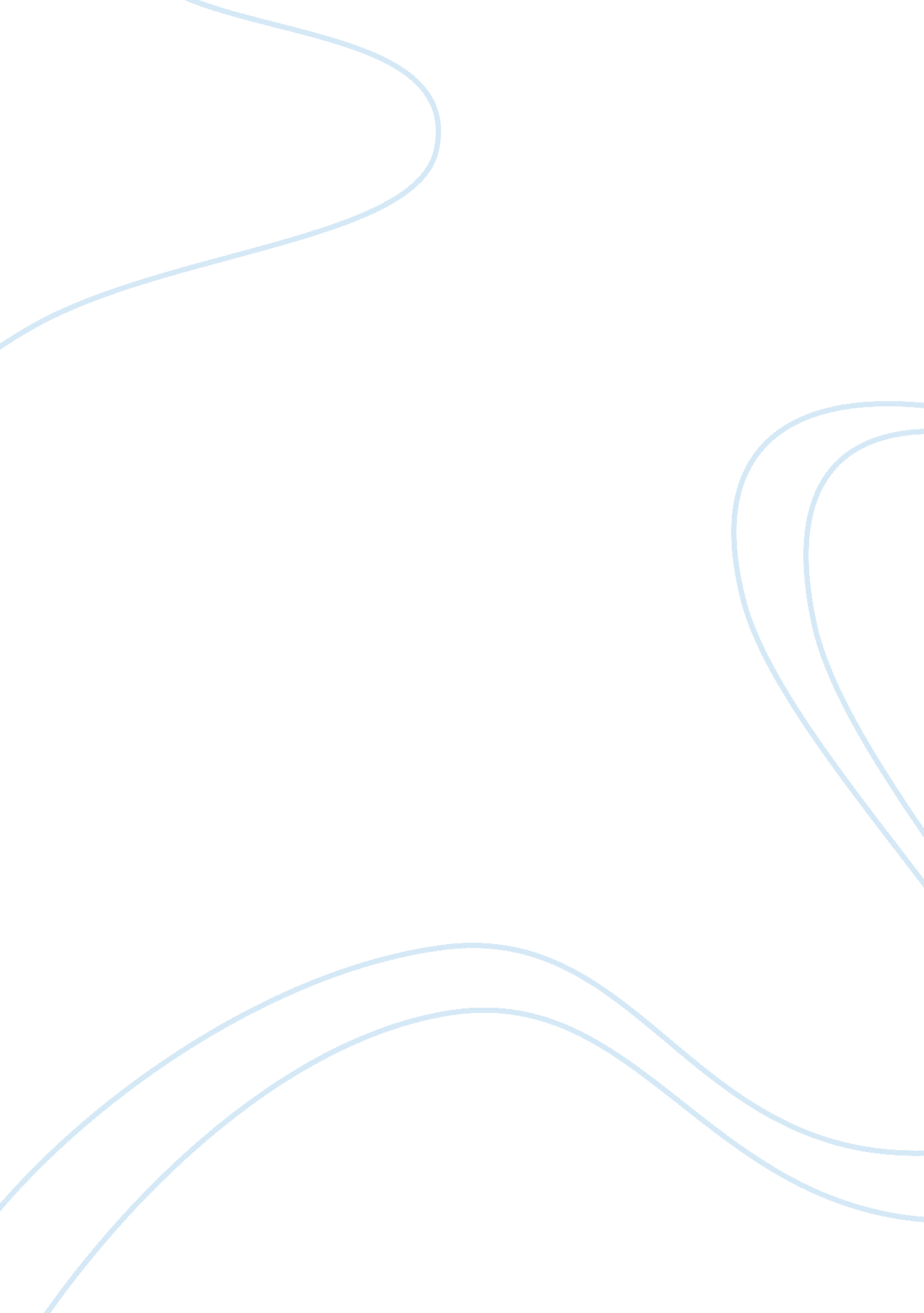 Ain’t it fine today? essay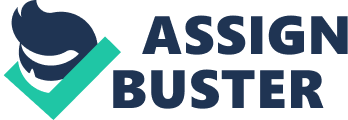 I will be reading you an inspiration poem from Douglas Malloch. Malloch was an American poet, short story writer, and associate editor of American Lumberman magazine. In this poem he is telling us that we should not worry about what happened yesterday, or what may happen tomorrow, but to live one day at a time! I like this poem because it’s inspiring. It allows me to start each day with a positive attitude. This poem is call Ain’t it fine to-day? Sure, this world is full of trouble– I ain’t said it ain’t. Lord! I’ve had enough, and double, Reason for complaint. Rain and storm have come to fret me, Skies were often gray; Thorns an’ brambles have beset me On the road–but, say, Ain’t it fine to-day? What’s the use of always weepin’, Makin’ trouble last? What’s the use of always keepin’ Thinkin’ of the past? Each must have his tribulation, Water with his wine. Life it ain’t no celebration. Trouble? I’ve had mine– But to-day is fine. It’s to-day that I am livin’, Not a month ago, Havin’, losin’, takin’, givin’, As time wills it so. Yesterday a cloud of sorrow Fell across the way; It may rain again to-morrow, It may rain–but, say, Ain’t it fine to-day! Douglas Malloch I remember that one of my friend’s favorite sayings is “ Today is the first day of the rest of your life! ” Meaning of course that today we begin our life all over again. And we can do so every morning. We can begin every morning with a day with no mistakes in it—so far at least. Every day will not be perfect, but we can determine to make it a day of adventure and achievement, a day to live and enjoy. Or we can determine to simply survive another boring and unproductive day. Just something to think about! 